04.05.-08.05.2020 język niemieckiDzień dobry,  w załączonym pliku znajdują się słówka określające nazwy mebli i przedmiotów znajdujących się w domu. Proszę napisać po śladzie podane słowa, a następnie wybrać trzy z nich, narysować ilustrację (można również wyciąć np. z gazety), podpisać w j. niemieckim i przesłać na adres izabelal-o@o2.pl (praca zostanie oceniona). Bardzo proszę o odesłanie pracy!!!!!Podaję przykład wykonania:FERNSEHER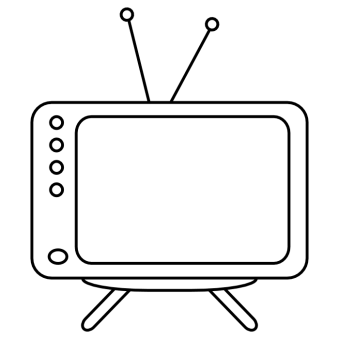 